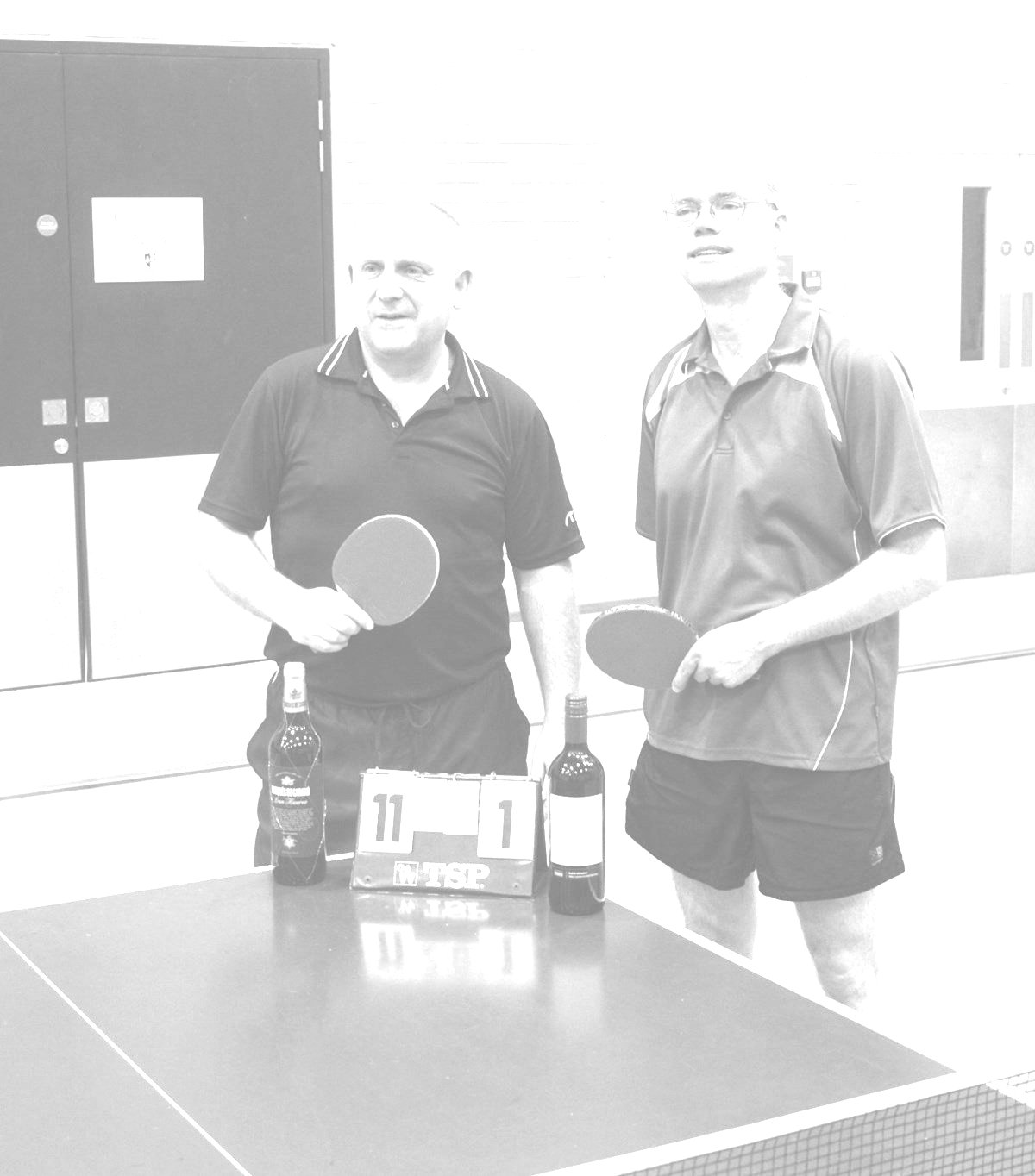 The 68th Wiltshire Veterans Men’s Ranking Tournament:When: Sunday October 21st 2018
Starts: 9.30 am, at:Matravers School sports hall, Springfield Road, Westbury, Wiltshire, BA13 3QH.                   Wiltshire Veterans Committee: Albert Bolhuis, Simon Cutler, Julie Dean, Kevin Edwards, Noel Sewell.                   Tournament Organiser:  Albert Bolhuis     Referee: Albert Bolhuis                     CLOSING DATE FOR ENTRIES: MID-DAY, FRIDAY 19th October 2018If for any reason, you are unable to attend after entering, please advise Albert Bolhuis.              Telephone 07952 385814, e-mail albert.bolhuis@gmail.com  Please Note:  1) Table Tennis England One Star Tournament Regulations apply to this tournament.  2) Where appropriate for a closed tournament, ITTF regulations 3.2-3.5 shall apply to this tournament.   3) All matches shall be best of 5 games up to 11 and governed by the Laws of Table Tennis as adopted by TTE  4) Players will be required to assist in umpiring.  5) All entrants must have attained the age of 40 before 1st January 2018.  6) Eligibility as per County Championship Rule 11 i.e. must be affiliated as a Player Member and must either have been born in the County,     or be residing in the County at the time of the match, or have represented the County on at least 6 occasions. Exceptionally, a player may        represent a County adjoining his/her County of residence, if and only if, the player is not affiliated in any way with their County of     residence (e.g. playing in a local league that is affiliated with their County of residence).	  7) ITTF approved rackets and rubbers only may be used.  8) The format of the tournament will be a combination of groups and straight knock out.  9) Outside footwear may not be worn in the hall and only non-marking indoor shoes will be permitted. 10) NO SMOKING IS ALLOWED ON ANY PART OF THE SITE. Be aware that security cameras are monitoring the whole of the site.  11) No food or drink (other than your personal drinks bottle) is allowed in the Sports Hall.  There is a general area set aside for food and drinkto be consumed.To enter, please either complete the form below, tear off and post to Albert Bolhuis, 1 Partridge Close, Chippenham, SN14 6XY, or e-mail the form  to albert.bolhuis@gmail.com. The Entry fee is held at £6. Please either pay on the day, forward a cheque by post with your entry form (payable to ‘Wiltshire Veterans TTA’), or pay by Bank Transfer: ACCOUNT NAME: Wiltshire Veterans Table Tennis Association,     SORT CODE: 40-17-17, and ACCOUNT NO. 71583565 (You need to include the ENTRY NAME as the reference and send an email to albert.bolhuis@gmail.com to confirm payment.)
-----------------------------------------------------------------------------------------------------------------------------------------------------------------Please insert your details below:  Data Protection statement and player agreement.

I agree to the Veterans Committee members holding the information on this form and storing it on a computer for the sole use of the Veterans committee. The data will not be used for anything else apart from running competitions organised by the Wiltshire Vets committee and communicating with its members. We also need permission to be granted to use and publish pictures and video taken at the events to promote future Tournaments. 
If you agree to the use of media from the events please indicate here. I understand that the organisers accept no responsibility for players and spectators in the event of accident and/or loss of personal effects and I hereby accept these conditions.
 Signed............................................................................................................................https://www.tabletennis365.com/WiltshireVetsWiltshire Veterans internal ranking points system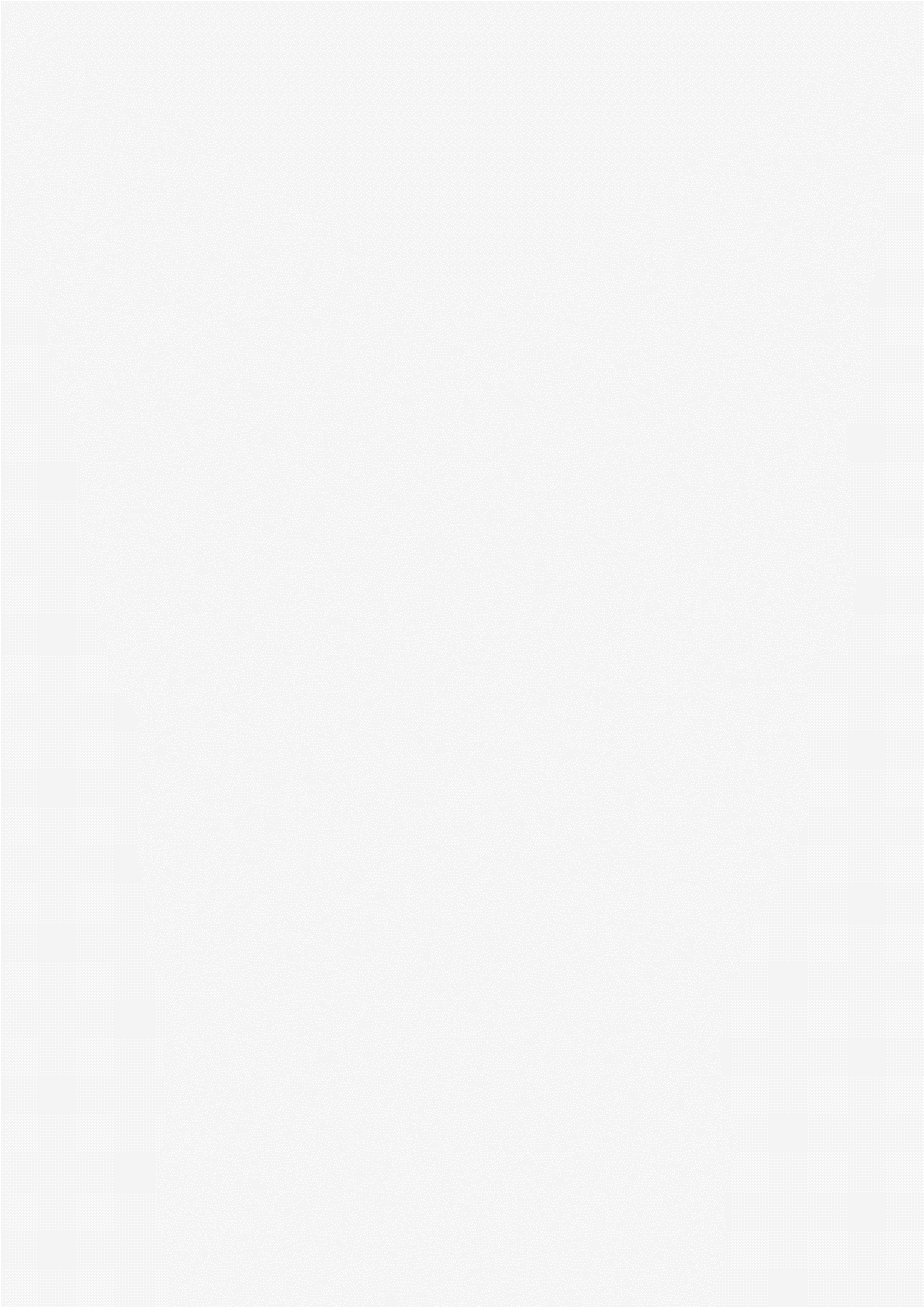 Ranking points are awarded for expected (player ranked below you) and unexpected (player ranked above you) wins.  The number of points gained depends on the ranking point’s difference between you and the other player:Points gained are then subject to a weighting factor such that all points gained at the Wiltshire Closed Veterans singles event are doubled – see below:Bonus points are then awarded as per the following:Additional notes:An individual’s ranking points will be updated after each match played (not at the end of an event).New players will be given a dummy ranking position based on available information e.g. tabletennis365 ranking or local league performance.  Furthermore, new players will be given an initial number of ranking points equal to the player immediately below their dummy ranking position.Points will be subject to depreciation, i.e. at the end of each season the total number of ranking points will be reduced by 20%; this brings players closer together without changing their order thus increasing the possibility of a lower-rated player overtaking a higher-rated player. Players who have not played for 4 seasons will no longer be included; if they then do re-enter a Wiltshire ranking tournament, they will be treated as a new player and be given a dummy ranking position.Name:Address:D.O.B:Phone number:Email:TTE player number:Expected WinsExpected WinsUnexpected WinsUnexpected WinsPoints DifferencePoints GainPoints DifferencePoints Gain0 - 571 - 5106 - 1556 - 151216 - 30416 - 301531 - 50331 - 502051 - 74251 - 742575+175+30WeightingWeightingRanking Tournamentsx1Wiltshire Closedx2Bonus Points (all events)Bonus Points (all events)Bonus Points (all events)Tournament WinnerTournament Winner20 PointsRunner Up10 PointsLosing Semi FinalistLosing Semi Finalist5 Points